Муниципальное автономное общеобразовательное учреждение«Основная общеобразовательная школа № 44»Разработка родительского собрания в 6 «Б» классе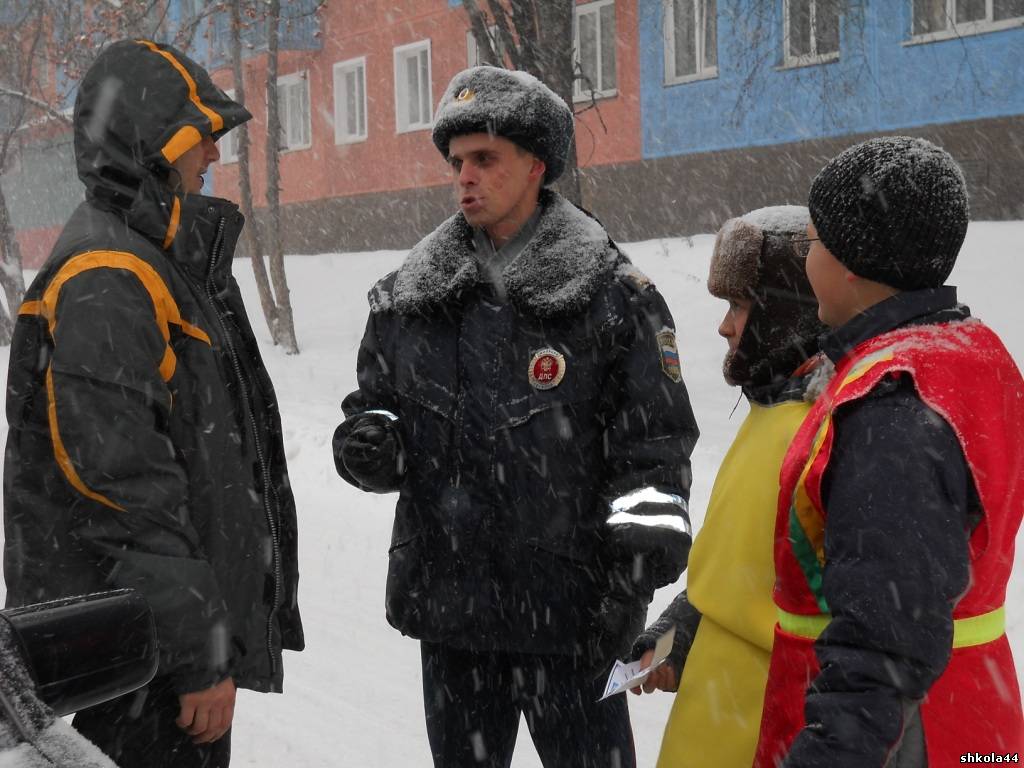 Раработала: Светлана Николаевна Машурова, классный руководитель 6 Б класса МАОУ "Школа № 44" Полысаевского городского округа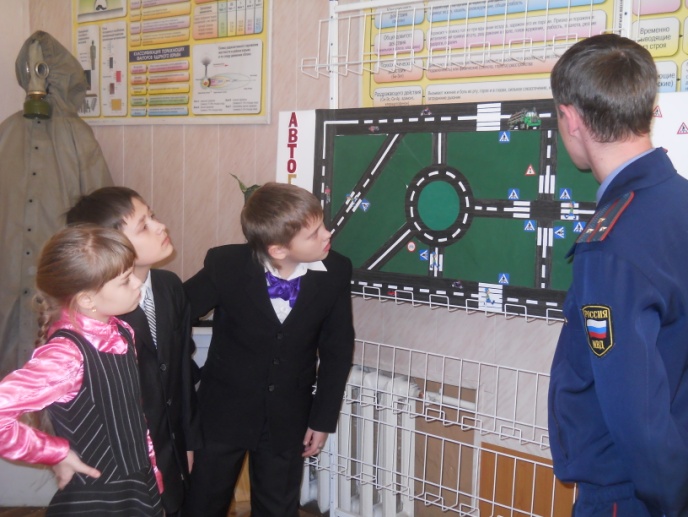 Родительское собрание«Безопасность на дорогах»Цель: организация совместной деятельности родителей и учащихся по профилактике детского дорожно-транспортного травматизма, повышения культуры участников дорожного движения.Участники: родители, обучающиеся, сотрудник отдела пропаганды безопасности дорожного движения, зам. директора по БЖ.Оборудование: интерактивный комплекс, мультимедийная презентация, поле для игры в крестики-нолики (9 листов бумаги, приклеенных скотчем к доске), конверты с разрезанными дорожными знаками, черный ящик, изображение светофора, игрушечный автомобиль, приз для команды победителей – торт в форме светофораФорма проведения: игра «крестики-нолики»Ход собрания:Вступительное слово классного руководителя (Слайд 1)Более 1,2 миллионов человек во всем мире погибают ежегодно в ДТП, 20 – 50 миллионов получают травмы. Весь мир захватила эпидемия дорожно-транспортного травматизма. Процент травмированных и погибших детей в дорожных трагедиях велик.	В Кузбассе за 9 месяцев 2012 года произошло 350 ДТП с участием детей (на 25 % больше аналогичного периода прошлого года). В результате дорожных трагедий погибло 14 и травмировано 347 детей (увеличение  составило 23%). (Слайд 2)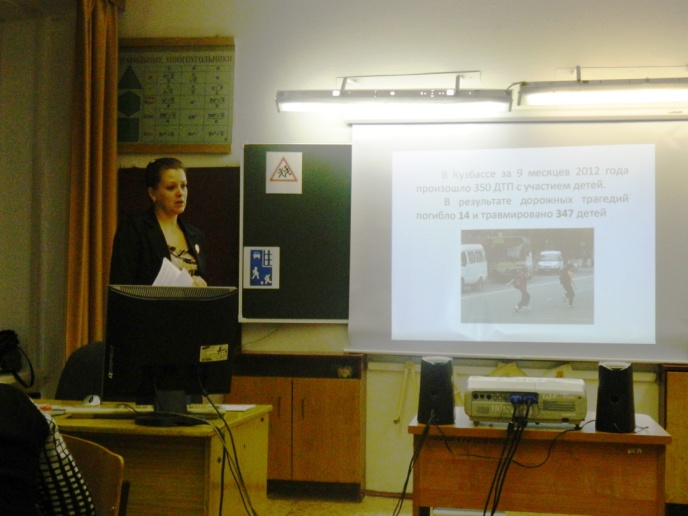 	Уважаемые родители! При современных скоростях движения автомобилей, общественного транспорта большинство ДТП происходит по вине пешеходов (взрослых и детей). Чтобы их не стало, следует большое внимание уделять поведению  ребят на улице. Объясните еще раз своему ребенку, что по улицам нашего города ездит много автомобилей, автобусов, мотоциклов и мотороллеров. Поэтому надо всегда быть внимательным и выполнять правила ДД. На пути в школу и обратно некоторым ребятам приходится переходить улицу с интенсивным движением. Помогите детям выбрать самый безопасный маршрут.	С приходом осени количество ДТП увеличивается. Ценой проявления беспечности и невнимания на дороге становятся жизни и здоровье людей.	Большинство ДТП происходит в темное время суток. Сокращение светового дня создает дополнительные условия  для создания аварийных ситуаций и требует особых мер предосторожности и беспрекословного соблюдения Правил.	Уважаемые родители! 	Ваши дети сегодня еще раз напомнят вам об эффективных способах обеспечения личной безопасности.Выступление Семенова Александра (Слайд 3)Я расскажу вам об очень простом способе обеспечения личной безопасности в темное время суток – оборудовании верхней одежды деталями из светоотражающих материалов. По данным статистики, ношение таких приспособлений в темное время суток снижает для пешехода риск попадания в ДТП в 6,5 раз. В темное время суток пешеход виден при движении машины с ближним светом фар всего за 25-30 метров и не  всегда этого достаточно, чтобы вовремя остановиться. Светоотражающие элементы позволяют водителю заметить пешехода за 120-130 метров, а с дальним светом за 400 метров. А поэтому настоятельно просим вас оборудовать нашу одежду светоотражающими деталями. Это могут быть полоски, аппликации, термонаклейки, которые в большом ассортименте имеются в магазинах. А мы вам в этом поможем.Выступление Игнатенко АртураГоворя о вопросах детского дорожно-транспортного травматизма нужно сказать о такой проблеме как юные водители велосипедов и мопедов. Так в текущем году травмы в ДТП получили 8 юных водителей и пассажиров мопедов. А знаете ли вы, что управлять мопедом могут те, кто достиг 16-летнего возраста. А поэтому мы вас просим: не приобретайте нам мопеды, нам только 12 лет. Классный руководительУважаемые родители! Помните, настоящая любовь и забота выражается вовсе не в том, чтобы беспрекословно выполнять капризы ребенка, а в обдуманном, взвешенном подходе к обеспечению его безопасности, ограждению его от возможных трагедий.Так кто же в ответе за дорожные трагедии? Школа, родители, общественность? Кого-то виноватым назвать сложно. Только в совместной работе с юными участниками дорожного движения можно снизить уровень детского дорожно-транспортного травматизма, убрать из нашей жизни детскую смертность на дорогах.И сегодня мы в этом направлении делаем очередной шаг. А правилах дорожного движения  вспомним в ходе игры «крестики-нолики». Я предлагаю команде учеников выступить против команды родителей. Оценивать ответы будут наши гости: заместитель директора по БЖ Лошкарева В.И.  и лейтенант, сотрудник отдела пропаганды БДД Ильин Ф.А.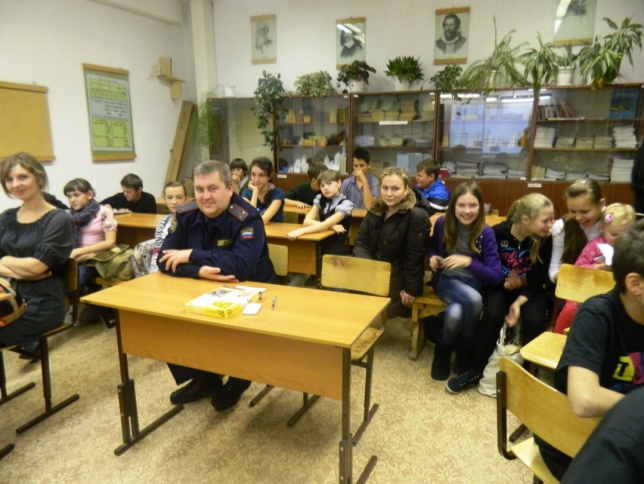 Проведение игры- Уважаемые участники! Предлагаю вам сегодня всем вспомнить игру, любимую всеми школьниками. Родители наверняка играли в крестики-нолики, когда учились в школе.  Перед вами на доске поле для игры. Определимся, кто будет играть крестиками, кто ноликами.На экране  вы видите категории вопросов. Команды поочередно выбирают задание, выполняют его обе команды, а члены жюри оценивают правильность и полноту ответа, определяют победителя, который своим знаком закрывает данную ячейку. Побеждает команда, которая первой закроет диагональ, горизонталь или вертикаль из трех ячеек (Слайд 4)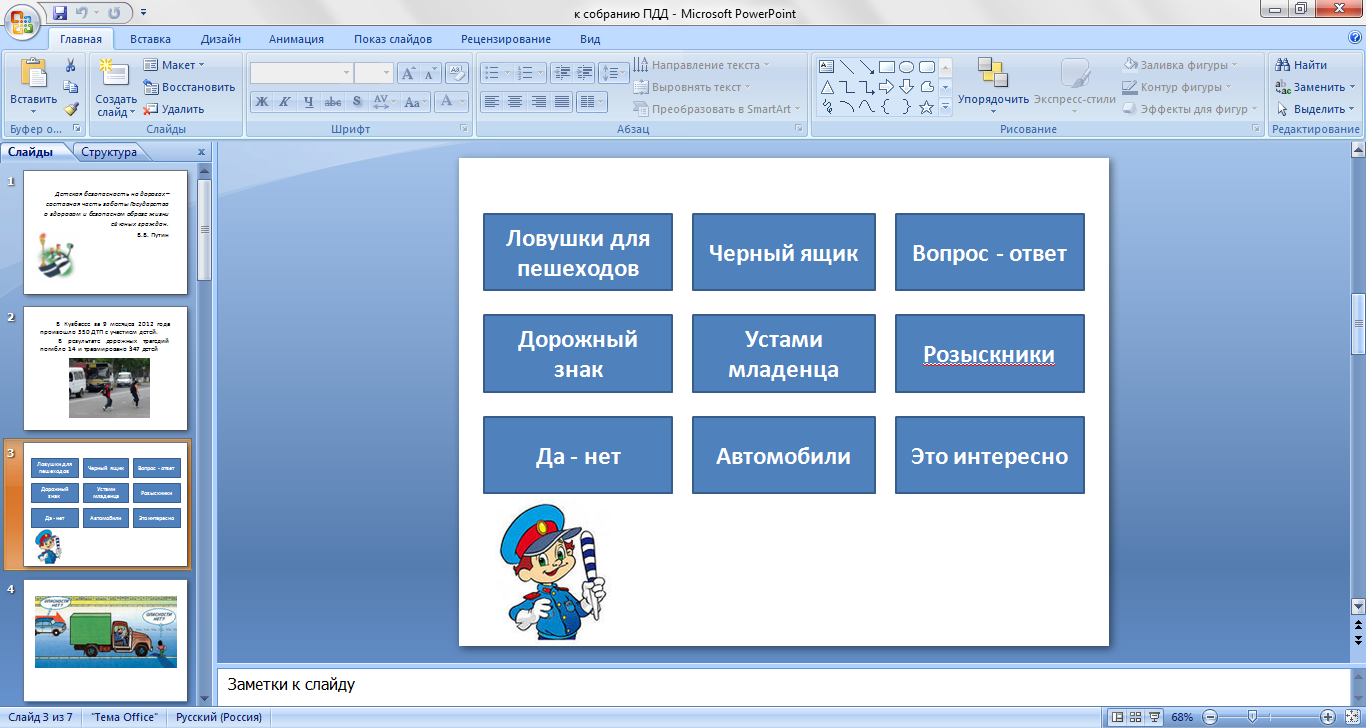 Описание категорий заданий:«Ловушки для пешеходов». Объяснить дорожные ситуации. В чем заключается «ловушка»  и как ее избежать (Слайды 4,5). Правильность и полноту ответа оценивает жюри.«Черный ящик». В ящике лежат картинка  с изображением светофора (для одной команды)  и игрушечный автомобиль (для другой команды). Каждый член команды задает классному руководителю по одному наводящему вопросу. Отвечать можно только «да» или «нет». После вопросов команды совещаются и называют то, что для них приготовлено. Побеждает команда, которая назвала правильно предмет из черного ящика и сделала это за меньшее количество вопросов.«Вопрос – ответ». Классный руководитель задает вопросы, команды поочередно на них отвечают. Выигрывает та команда, которая даст большее число правильных ответов.- Сколько колес у автомобиля? (шесть, включая рулевое и запасное)- Скорость движения автомобиля 110 км/ч. По какой дороге он движется? (по загородной)- При движении городской автобус за 1 час проходит 75 км. Нарушает ли при этом водитель  ПДД? (да, т.к. в черте города разрешается скорость 60 км/ч)- На каком расстоянии от правого края проезжей части разрешена езда на велосипеде? (не более 1 метра)- С какого возраста разрешается ездить на велосипеде по проезжей части? (с 14 лет)- Самый безопасный переход через дорогу? (подземный)- Страна, в которой появился первый светофор? (Англия)- Что в переводе с французского означает слово «шофер»? (кочегар)Дополнительный вопрос: В каком году в России были изданы первые Правила дорожного движения? (1863 год)«Дорожный знак». Каждой команде предлагается конверт, в котором находятся дорожные знаки, разрезанные на части. Необходимо составить знак и дать о нем как можно большую информацию. Кто быстрее?«Устами младенца». Условия этого конкурса аналогичны телевизионной передаче. Угадать слово, описанное ребенком. Если слово угадывается с первой попытки, игроки получают 5 баллов. Каждая последующая подсказка лишает участников одного балла.Он бывает разноцветный. От похож на палку. Им указывают на кого-нибудь и тот останавливается. На нем чередуются черный и белый цвета. С ним не расстается сотрудник ГИБДД (Жезл)В городе этого много. Он  бывает разный. Когда на нем находишься, зевать нельзя. Часто на нем светофоры. На нем все смотрят по сторонам. (Перекресток)Его редко увидишь, но он есть. Когда я вырасту, то стану им. Он все время машет, поворачивается в разные стороны, свистит. Все его слушаются. Он стоит, когда не работает светофор. (Регулировщик)Это что-то такое длинное. Он бывает разноцветный, а бывает и одного цвета. До него еще знак стоит, что он будет. Если он есть, значит рядом железная дорога. Если он поднят, то можно ехать. (Шлагбаум)Зимой ее не видно, а летом ее красят. Она бывает разноцветной. Кто-то по ней ходит, кто-то перед ней останавливается. Похожа на лошадь. Как тельняшка (Зебра)Это что-то такое высокое. Он бывает разный. У него три глаза. Все на него смотрят. Глаза светятся по очереди. (Светофор)«Розыскники». В ГИБДД, кроме патрульно-постовой службы, есть еще много других служб. Одна из них занимается розыском похищенных автомобилей, раскрытием преступлений. Вы тоже проявите свое чутье и попытаетесь разыскать… нет, не автомобили, а слова. Связанные с автомобилями, дорогами, ПДД. Команда, выбравшая этот конкурс, предлагает букву алфавита, на которую обеим командам по очереди следует назвать слова.«Да-нет». - Если сигналы регулировщика противоречат сигналам светофора, то водители и пешеходы подчиняются только сигналам регулировщика (да)- переход дороги разрешен при желтом сигнале светофора (нет)- перевозка детей на грузовом автомобильном транспорте разрешена (нет)- автомобиль лучше тормозит на скользкой дороге (нет)- не разрешается переходить дорогу по проезжей части, если в этом месте есть подземный переход (да)- разрешается кататься на лыжах по правой стороне проезжей части (нет)- первым изобретателем велосипеда был Леонардо да Винчи (да)8. «Автомобили» (Слайд 7).  Предлагаю отправиться в кругосветное путешествие по странам, производящим автомобили. По марке автомобиля определите страну – производителя. (Форд – США, Ролс-ройс – Великобритания, Мерседес – Германия, Феррари – Италия, Вольво – Швеция, Тойота – Япония). В случае равного количества ответов дополнительный вопрос: Марка первого автомобиля, выпущенного в России (Руссо-балт)9. «Это интересно» (Слайд 8). Предлагаю некоторые интересные факты, содержащие числа. Предлагаю командам угадать это число. Выигрывает та команда, которая назовет число, максимально приближенное к правильному ответу.- Неблагоприятные погодные условия увеличивают риск ДТП на ….. % (25)- использование ремней безопасности позволяет снизить тяжесть последствий аварии в …. раз (7) (при лобовом ударе на скорости 80 км/ч люди получают тяжкие увечья, как при падении на асфальт с высоты 25 метров. Это происходит в том случае, если водитель и пассажиры не были пристегнуты ремнями безопасности)- на скорости 90 км/ч автомобиль преодолевает …. метров в секунду (25). (Один поворот к детям на заднем сиденье – потерянные 3 секунды и 75 метров «вслепую»)6. Подведение итоговПредоставляется слово членам жюри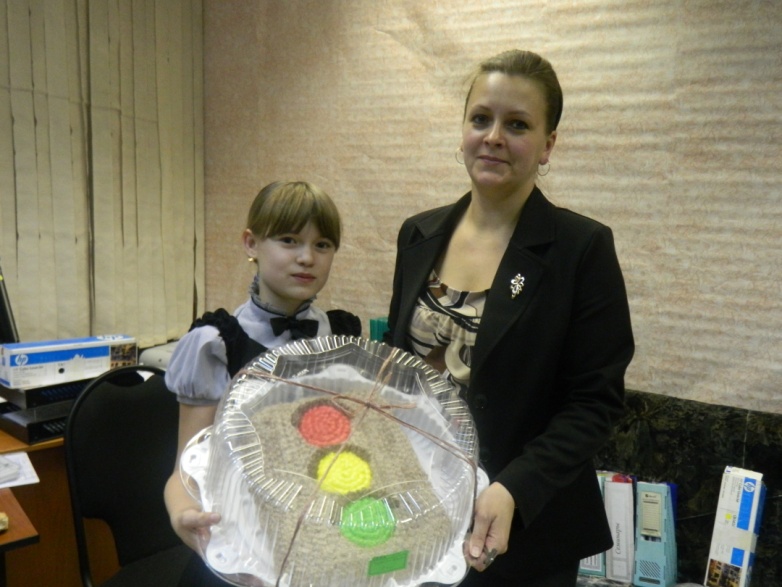 Объявление победителя, награждение (родителям вручаются памятки, детям – сладкий приз)Стихи (читают дети)Мамы, папы, вы поймите,Для чего вы нас растите?Чтобы радовали вас,Ну, а вы поверьте в нас!Мы даем такой наказ:Будьте бдительны всегда,Не спешите никогда.Уважайте, соблюдайтеПравила движения!Станете тогда для насОбразцом для поведения!Поэтому,  скажите себе «Стоп»! когда переходите с нами дорогу в неположенном местеСтоп! Когда рассказываете нам о том, как вы лихачили в детстве на велосипеде!Стоп! Когда покупаете нам мопед!Стоп! Когда пренебрегаете правилами дорожного движения!